             Муниципальное дошкольное образовательное учреждение                                               «Детский сад №44»                                          Образовательный проект                         для детей старшего дошкольного возраста                                 «Нам этот мир завещано беречь!»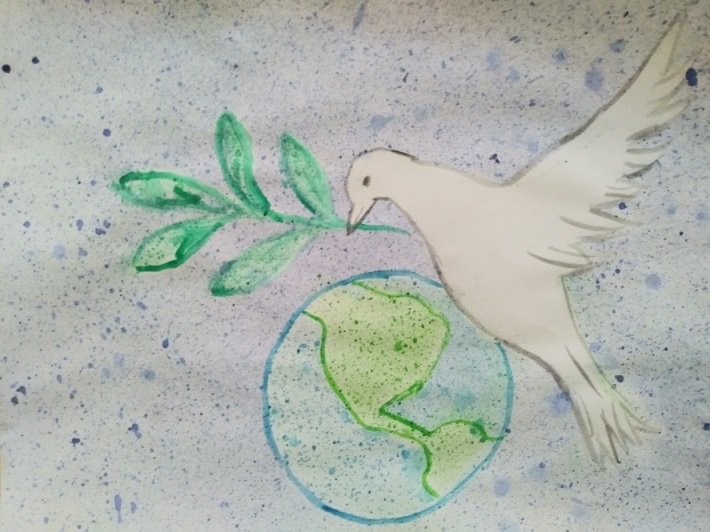 Автор проекта: воспитатель, Фадеева Елена Валерьевна, 1квалификационная категория.Тип проекта:- по доминирующей в проектной деятельности: информационно-творческий;- по числу участников проекта: групповой;- по профилю знаний: ОО «Речевое развитие»; «Познавательное развитие»; «Физическое развитие»; «Художественно – эстетическое развитие»; «Социально-коммуникативное развитие», - по времени проведения: краткосрочный (3 месяца)Сроки реализации: февраль 2023 г - май 2023 г.г.о. СаранскКраткая аннотация проектаУчастниками проекта являются:- дети старшей группы 5 – 6 лет;- родители воспитанников;- воспитатель, музыкальный руководитель, инструктор по физической культуре.Сроки реализации: февраль 2023 г - май 2023 г.Цель проекта: воспитание патриотизма и чувства гордости у старших дошкольников в процессе формирования представлений о подвиге нашего народа в Великой Отечественной войне, уважение к ветеранам,  детям войны, труженикам тыла.Задачи:Образовательные:создать у детей настроение сопереживания прошедшим событиям Великой Отечественной войны; расширять представления, знания детей о В.О.В. и  празднике Победы, используя ИКТ; вызвать чувство гордости к подвигу  наших соотечественников.Развивающие: развивать восприятие произведений о ВОВ, развивать речь детей; обогащать словарный запас, учить выражать свои чувства.  Воспитательные:  воспитывать в детях уважение и чувство благодарности к памяти воинов – победителей, любовь к Родине, традиции преемственности поколений.Этапы реализации проекта:1-й этап – подготовительный;2-й этап – практический;3 этап  – заключительный.Ожидаемые результаты:	расширить представление детей о подвигах советского народа в годы ВОВ;	сформировать уважительное и внимательное отношение у дошкольников к ветеранам и пожилым людям;	повысить уровень ответственности родителей за формирование у детей патриотических чувств.АктуальностьНаша страна каждый год отмечает важную и значимую дату – 9 мая – День Победы в Великой Отечественной войне.Прошло много лет. Выросло ни одно счастливое мирное поколение. Рядом с нами есть и те, для кого война стала частью жизни, кто знает о войне не понаслышке. Эти люди – наша живая память о войне и Победе.Мы должны ценить каждый миг их жизни и научиться передавать последующим поколениям знания о таких понятиях, как «мир» и «война». Все мы понимаем, как сложно рассказывать детям о войне, но это важно и значимо. Без знания, понимания и переживания этих страниц нашей истории невозможно воспитать патриота и гражданина России!Патриотическая направленность проекта обеспечивает воспитания в детях патриотических чувств, любви к Родине, гордости за её достижения, уверенности в том, что Россия – великая многонациональная страна с героическим прошлым и счастливым будущим.Цель проекта: воспитание патриотизма и чувства гордости у старших дошкольников в процессе формирования представлений о подвиге нашего народа в Великой Отечественной войне, уважение к ветеранам,  детям войны, труженикам тыла.Задачи:Образовательные:создать у детей настроение сопереживания прошедшим событиям Великой Отечественной войны; расширять представления, знания детей о В.О.В. и  празднике Победы, используя ИКТ; вызвать чувство гордости к подвигу  наших соотечественников.Развивающие: развивать восприятие произведений о ВОВ, развивать речь детей; обогащать словарный запас, учить выражать свои чувства.  Воспитательные:  воспитывать в детях уважение и чувство благодарности к памяти воинов – победителей, любовь к Родине, традиции преемственности поколений.Педагогические принципы:-принцип развития (отражает четкую ориентацию поисково-познавательной деятельности на развитие личности);-принцип дифференциации и индивидуализации (предполагает создание условий для полного проявления способностей каждого ребенка и современной воспитательно-образовательной работы);-принцип природосообразности (свидетельствует о том, что образовательный процесс соответствует как внутренней природе, так и внешним условиям);-принцип доступности (предусматривает осуществление работы с учетом особенностей возраста, подготовленности, а также индивидуальных особенностей и психического развития детей).-принцип системности (достижение цели обеспечивается решением комплекса задач оздоровительной, образовательной и воспитательной направленности с соответствующим содержанием);-принцип последовательности (заключается в постепенном повышении требований в процессе познавательно-исследовательской деятельности);-принцип наглядности.Этапы реализации проекта1-й этап – подготовительныйДеятельность педагога:-  определение проблемы, постановка цели и задач;-  определение методов работы; - подбор методической, научно-популярной и художественную литературы, иллюстрированного материала;- подбор материалов для познавательной деятельности детей;- определение уровня знаний детей,- составление перспективного плана мероприятий; Совместная деятельность детей:- введение детей в проблемную ситуацию, доступную их пониманию и близкую по имеющемуся у них опыту;-  формирование устойчивого интереса к тематике проекта.                                       2-й этап –практическийРечевое развитие:- беседа на тему «Война и дети»;- составление рассказов по картинкам и иллюстрациям о ВОВ и Дне Победы;- придумывание загадок о военной технике; - пересказ прочитанных рассказов;- дидактические игры «Собери картинку», «Военные профессии», «Плавает, летает, едет»;- поэтический лекторий «Слава защитникам Отечества».Познавательное развитие - тематическое занятие «Дети – герои ВОВ». «Георгиевская лента – символ Дня Победы».- минутки поэзии (совместное сочинение с родителями стихотворений и рассказов о войне и подвигах ветеранов); - встреча с участниками войны.	Физическое развитие:- подвижные игры: «Переправа через мост», «Кто быстрее оденется». - спортивный досуг «Мы – россияне!»Художественно – эстетическое развитие:- чтение художественной литературы: (Е. Благинина «Шинель», Н. Дилакторская «Почему маму прозвали Гришкой»; чтение глав из книги С. Баруздина «Шёл по улице солдат»;  А. Митяев «Землянка», «Мешок овсянки», «Почему Армия родная?»; Л. Кассиль из книги «Твои защитники», С.Алексеев «Богатырские фамилии»).  - рассматривание иллюстраций к рассказам;- рисование героев прочитанных рассказов;- лепка военной техники, солдата, пограничника;- аппликация «Салют»;- изготовление открытки «Голубь мира».Социально – коммуникативное развитие:- проведение сюжетных игр, театрализации, дидактические игры «Мы – военные», «Подскажи словечко», «А что потом»;- просмотр презентации «День Победы!»;- беседа на тему: «Война и дети»;- дидактические игры: «Собери картинку», «Военные профессии», «Плавает, летает, едет». Формы и методы работы с родителямиКонсультации: «Как рассказать детям о войне». Выставка художественной литературы о войне. Экскурсия в «Мемориальный музей военного и трудового подвига 1941 – 1945г.» и к памятнику неизвестного солдата, вечному огню.Выставка буклета «Война. Народ. Победа».Проведение музыкального праздника «9 мая».                              3 этап  – заключительный.-  анализ достижения поставленной цели;обобщение результатов работы, формулировка выводов, составление рекомендаций.	На заключительном этапе проекта анализ работы и обобщение результата.         Ожидаемые результаты:расширить представление детей о подвигах советского народа в годы ВОВ;расширить пассивный и активный словарный запас у детей;сформировать уважительное и внимательное отношение  у дошкольников к ветеранам и пожилым людям;повысить уровень ответственности родителей за формирование у детей патриотических чувств;расширить представление детей о военных  профессиях, знаменательных исторических  датах.  Список использованной литературы:1. Александрова Е.Ю.  и др. «Система патриотического воспитания в ДОУ» - Волгоград: Учитель, 2015 г.2. Гражданское воспитание в дошкольном образовательном учреждении: планирование, разработки занятий и мероприятий / авт.-сост. Е.А. Позднякова: - Волгоград: Учитель, 2014. - 140с.3. Дошкольникам о защитникам Отечества. Методическое пособие по патриотическому воспитанию в ДОУ/ Под ред. Л.А. Кондрыкинской. – М.: ТЦ  Сфера, 2016.- 192 с.4. Казаков А.П.  Детям о Великой Победе. Беседы о Второй мировой войне / Казаков А.П., Шорыгина Т.А..- М.: Издательство ГНОМ, 2015. – 48с.5. Подрезова Т.И. «Планирование и конспекты занятий по развитию речи детей в ДОУ. Патриотическое воспитание» - Москва, «Айрис – пресс», 2017 г. 6. Шорыгина Т.А. Беседы о детях – героях Великой Отечественной войны. - М.: ТЦ Сфера, 2015. – 80 с.7. Зацепина М.Б.   Дни воинской славы: Патриотическое воспитание дошкольников: Для работы с детьми 5-7 лет. М.: МОЗАИКА – СИНТЕЗ,  2010. – 112 с.8. Шорыгина Т.А.  День Победы: Сценарии праздников в детском саду, посвященных 9 мая / Т.А.Шорыгина. – М.: Издательство Гном и Д, 2015. --16 с.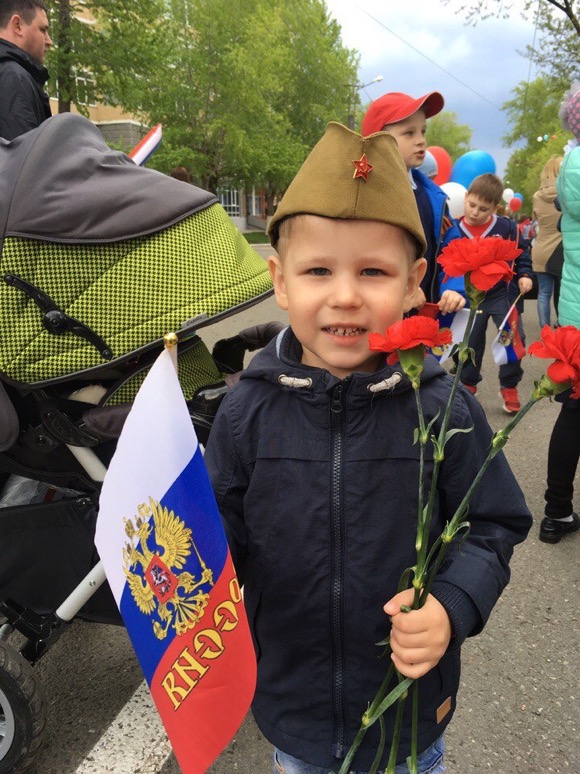 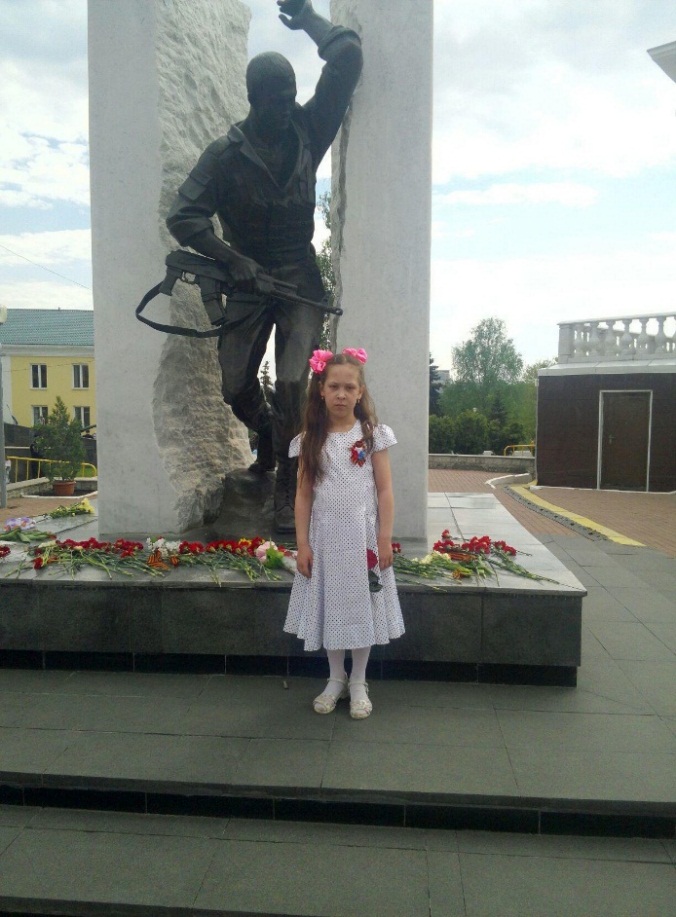 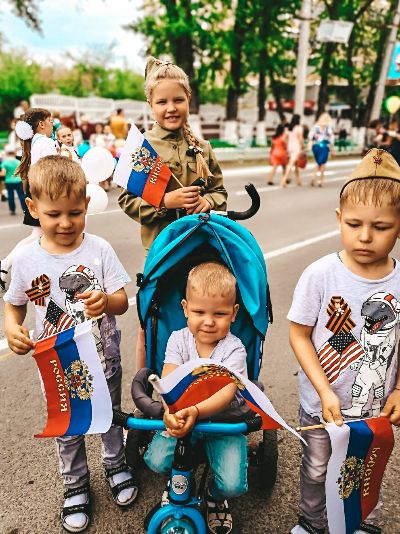 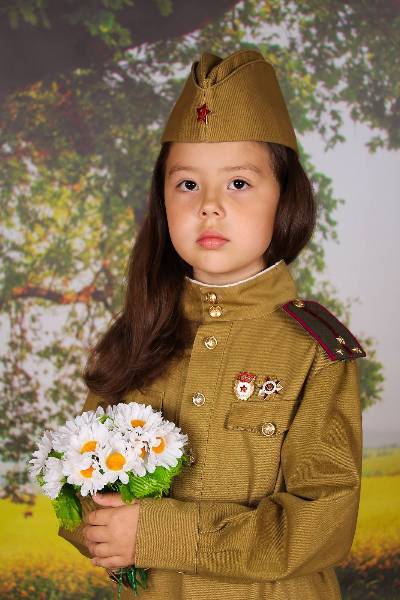 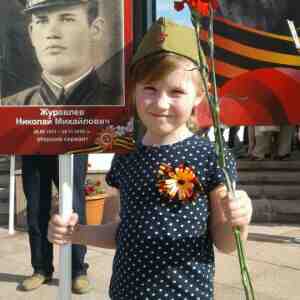 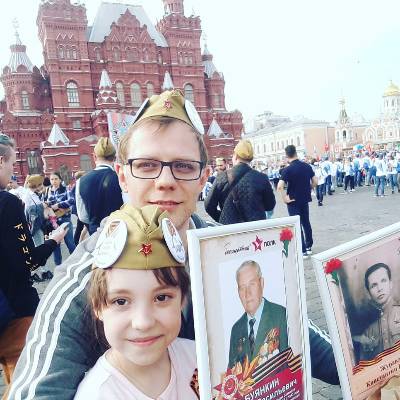 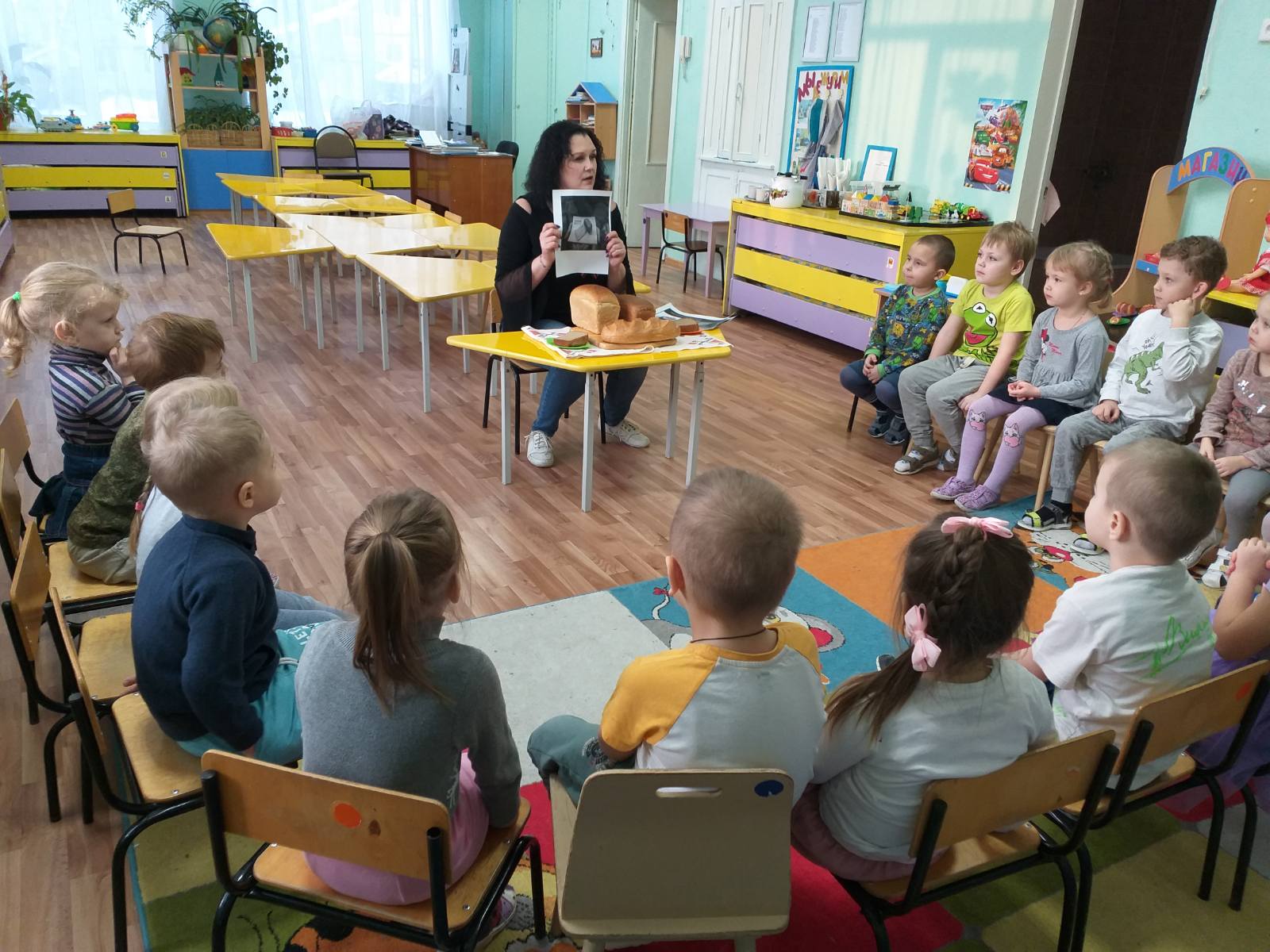 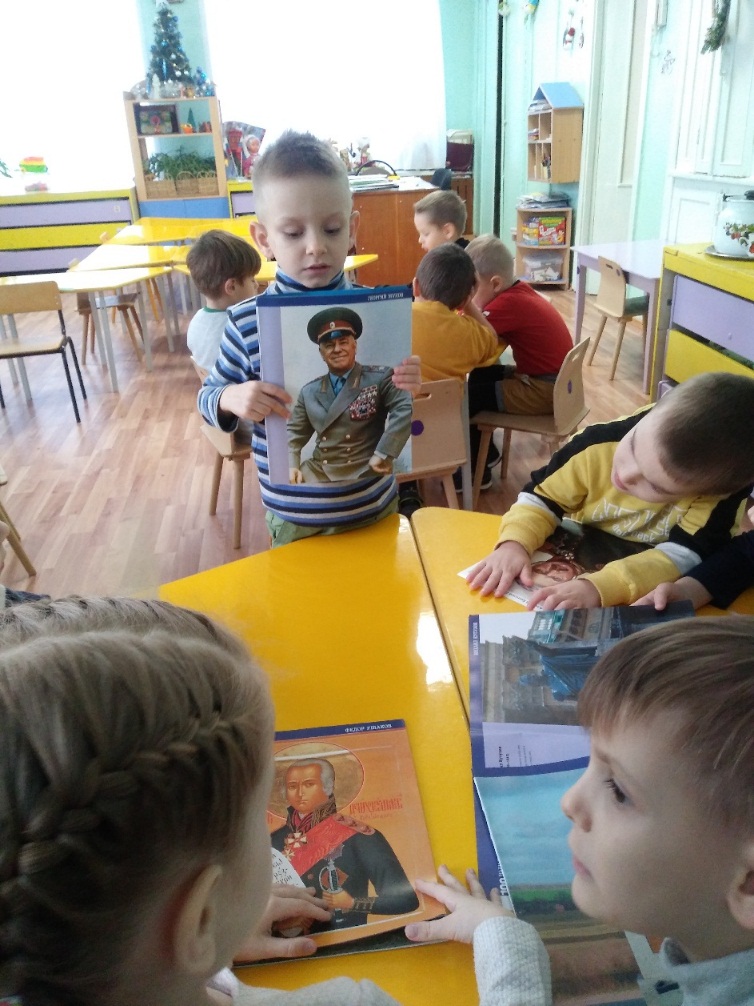 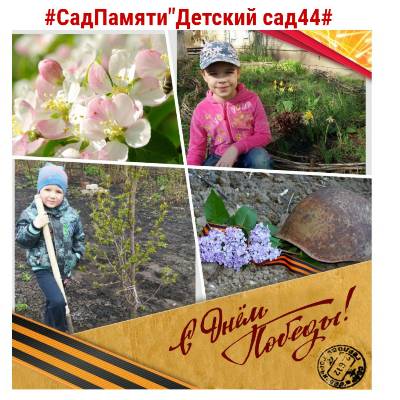 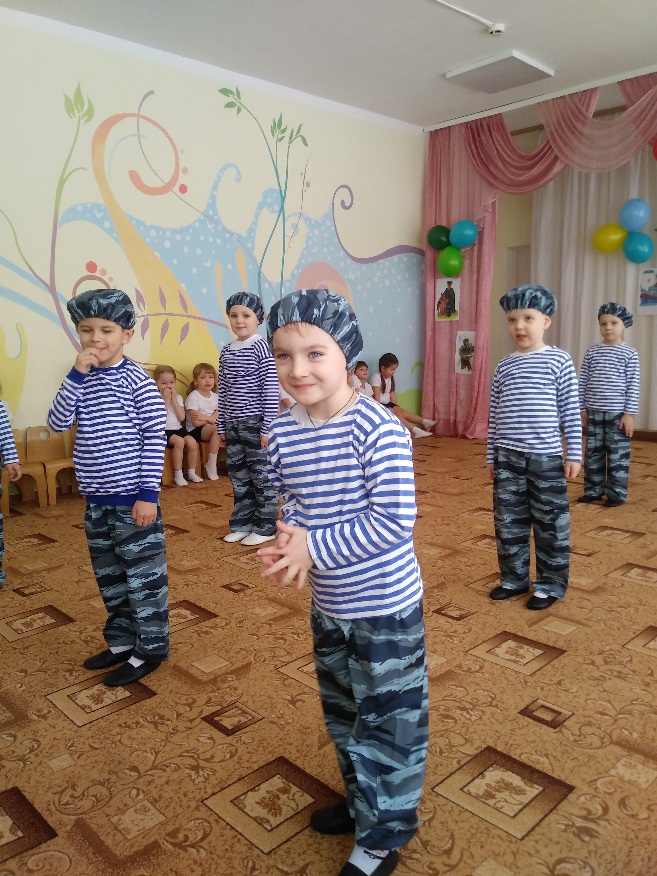 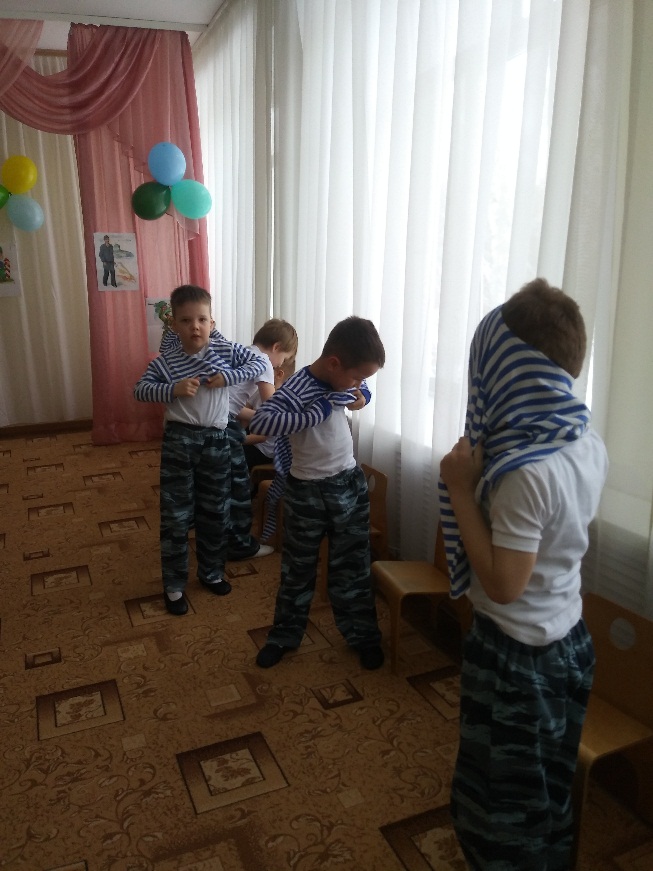 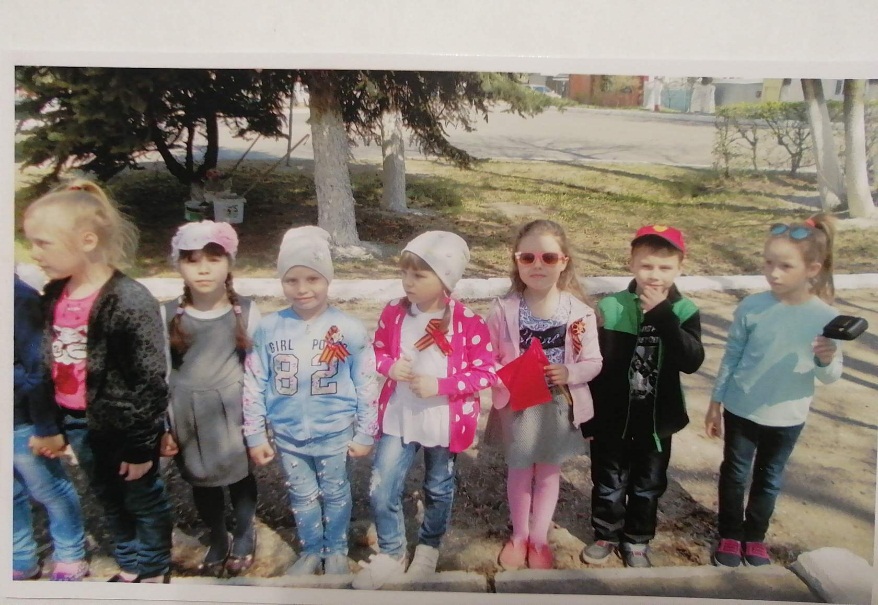 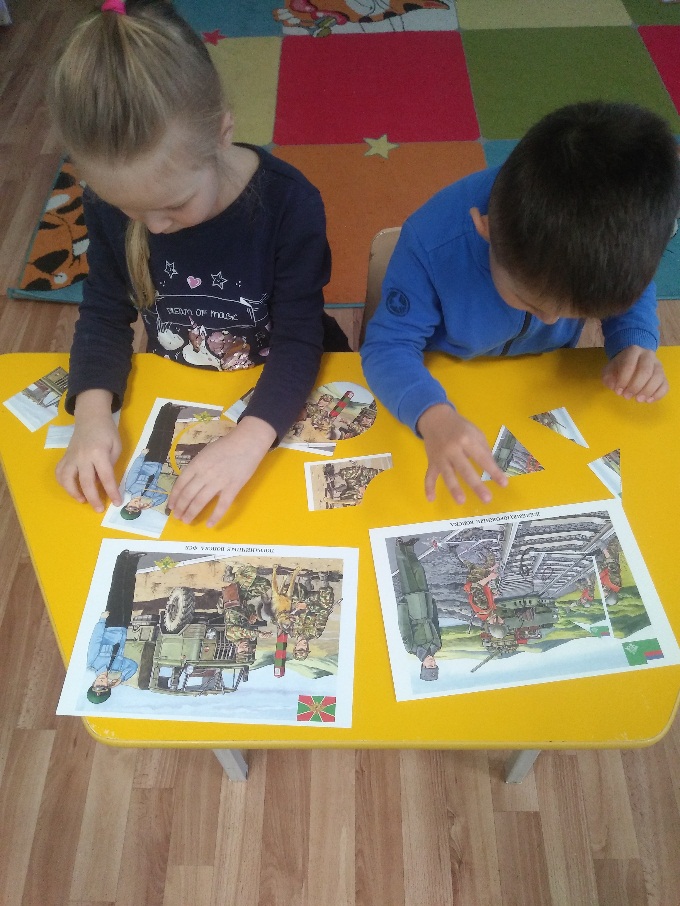 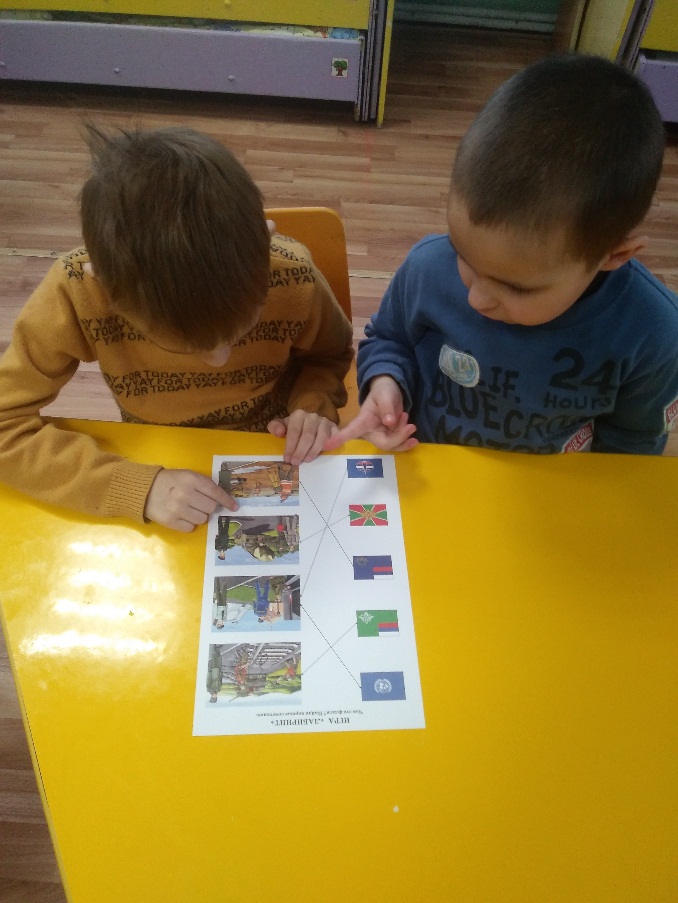 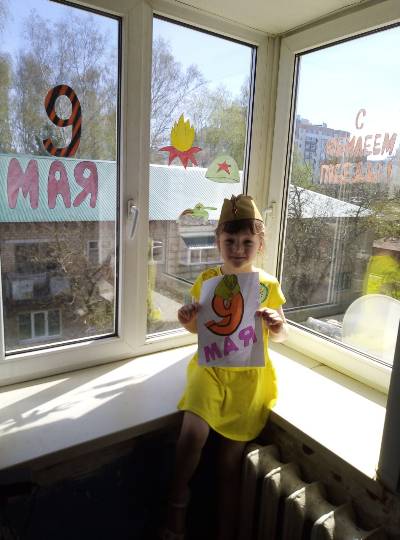 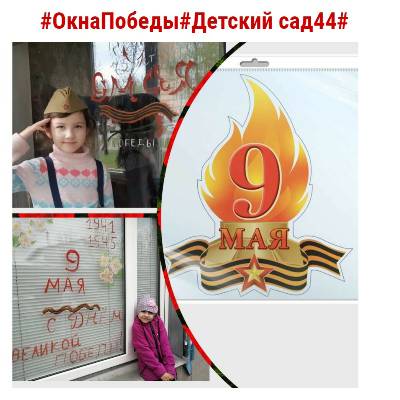 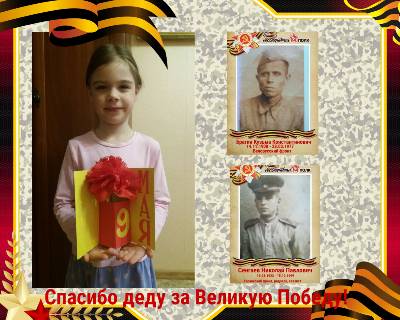 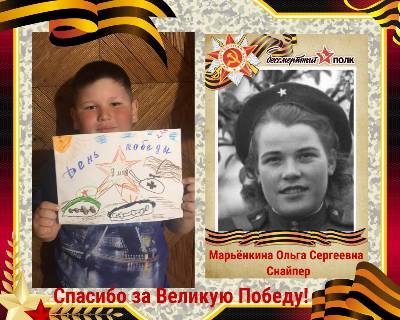 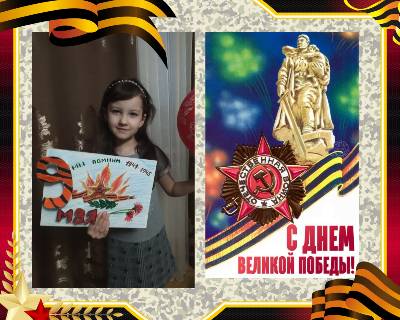 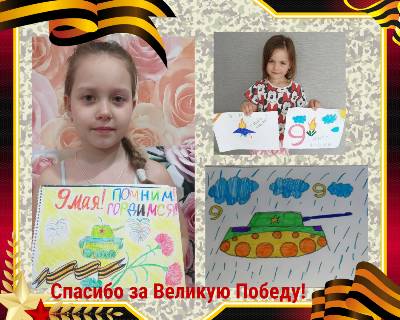 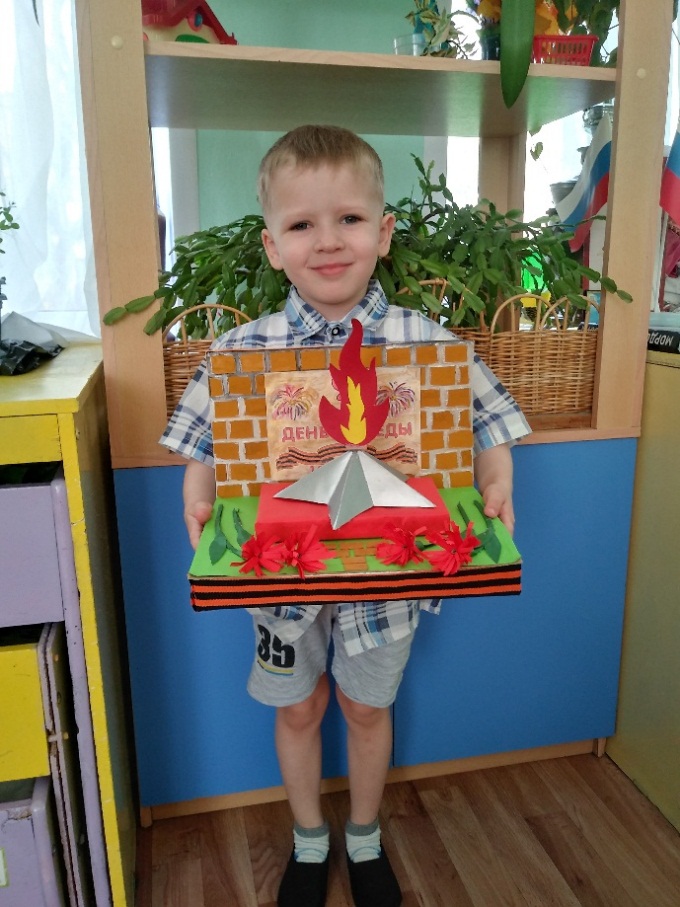 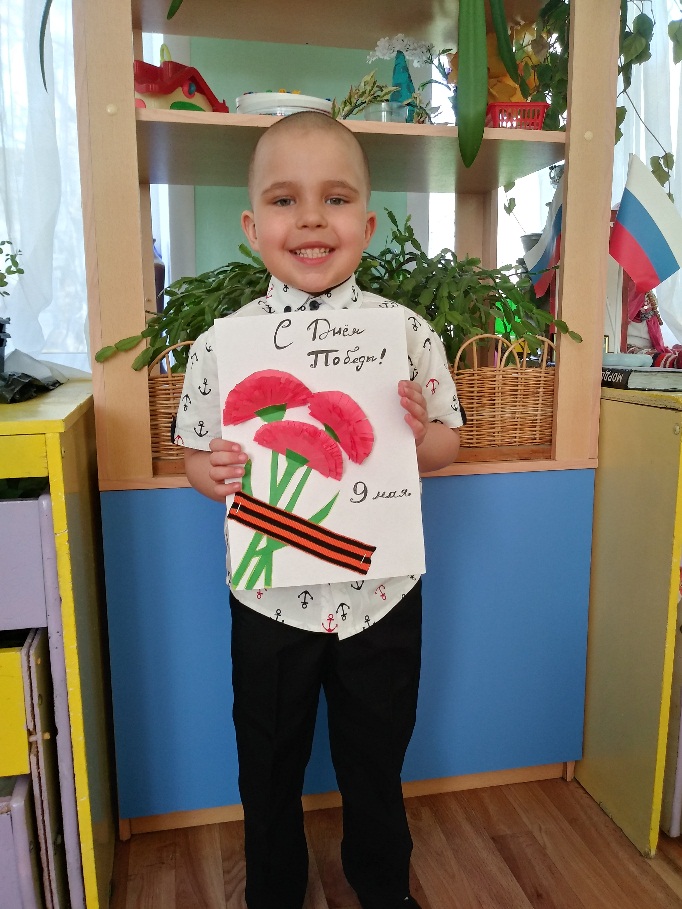 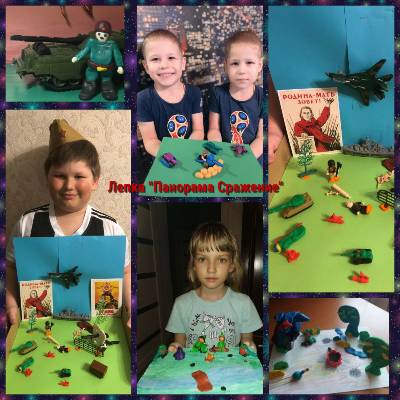 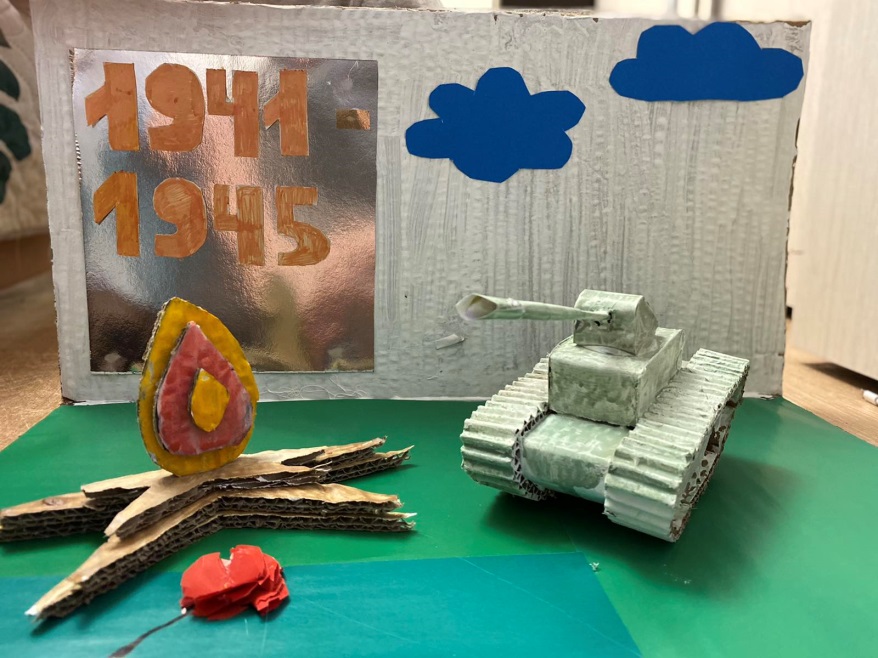 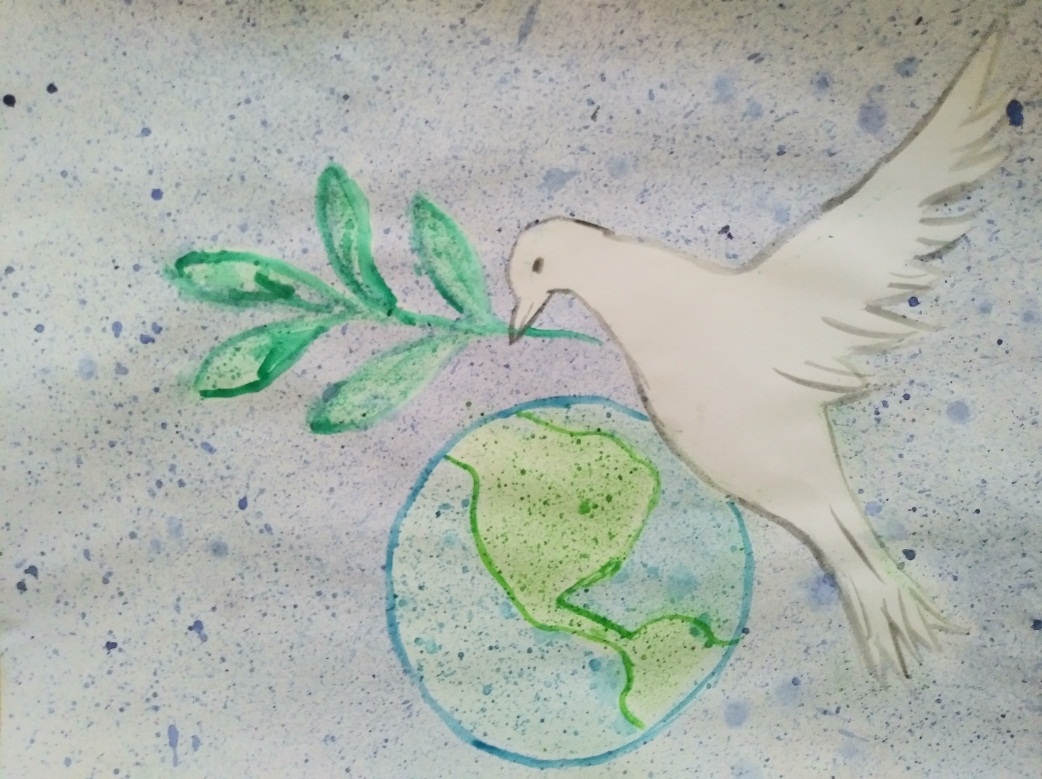 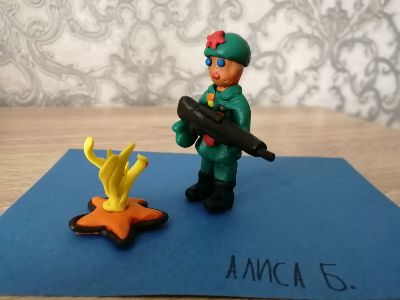 